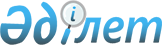 Тайынша аудандық мәслихатының депутаттығына үміткерлермен кездесуге арналған үй-жайларды ұсыну және үгіттік баспа материалдарын орналастыру үшін орындар белгілеу туралы
					
			Күшін жойған
			
			
		
					Солтүстік Қазақстан облысы Тайынша аудандық әкімдігінің 2012 жылғы 5 қыркүйектегі N 644 қаулысы. Солтүстік Қазақстан облысының Әділет департаментінде 2012 жылғы 12 қыркүйекте N 1834 тіркелді     Ескерту. Күші жойылды – Солтүстік Қазақстан облысы Тайынша аудандық әкімдігінің 20.08.2014 N 462 қаулысымен.



      «Қазақстан Республикасындағы сайлау туралы» Қазақстан Республикасы 1995 жылғы 28 қыркүйектегі Конституциялық заңының 28 бабы 4, 6-тармақтарына сәйкес аудан әкімдігі ҚАУЛЫ ЕТЕДІ:



      1. Сайлау комиссиясымен бірлесіп № 2 сайлау округі бойынша шыққандардың орнына Тайынша аудандық мәслихатының депутаттығына үміткерлердің үгіттік материалдарын орналастыру үшін 1-қосымшаға сәйкес орындар белгіленсін.



      2. Сайлау комиссиясымен бірлесіп № 2 сайлау округі бойынша шыққандардың орнына Тайынша аудандық мәслихатының депутаттығына үміткерлерді сайлаушылармен кездесулер өткізу үшін Тайынша ауданы аумағында шарттық негізінде 2-қосымшаға сәйкес үй-жайлар ұсынылсын.



      3. Осы қаулы ресми жарияланған күннен бастап он күнтізбелік күн өткеннен соң қолданысқа енгізіледі.

 

  Тайынша аудандық мәслихаты депутаттығына үміткерлердің үгіттік баспа материалдарын орналастыру үшін орындардың тізбесі

  Тайынша аудандық мәслихаты депутаттығына үміткерлерді сайлаушылармен кездесулер өткізуге арналған үй-жайлары

 
					© 2012. Қазақстан Республикасы Әділет министрлігінің «Қазақстан Республикасының Заңнама және құқықтық ақпарат институты» ШЖҚ РМК
				      Аудан әкімі

      «КЕЛІСІЛДІ»

      Тайынша аудандық сайлау

      комиссиясының төрайымыИ. Турков

 

 

Ю. Солунина

Тайынша ауданы әкімдігінің

2012 жылғы 5 қыркүйектегі 

№ 644 қаулысына қосымша 1р/с

№Елді мекеннің атауыҮгіттік материалдарды орналастыруға арналған орындар1Тайынша қаласыТайынша қаласы № 3 орталау мектеп ғимаратындағы ақпараттық стенд2Тайынша қаласыТайынша қаласы № 4 орталау мектеп ғимаратындағы ақпараттық стенд

Тайынша ауданы әкімдігінің

2012 жылғы 5 қыркүйектегі 

№ 644 қаулысына қосымша 2р/с

№Елді мекеннің атауыКездесулер өткізетін орындар1.Тайынша қаласыАудандық мәдениет үйі